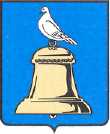 АДМИНИСТРАЦИЯ ГОРОДА РЕУТОВПОСТАНОВЛЕНИЕО внесении изменений в муниципальную программу городского округа Реутов «Содержание и развитие жилищно-коммунального хозяйства», на 2015 – 2019 годыВ связи с уточнением объема бюджетных средств, направляемых на реализацию муниципальной программы в 2015 году, постановляю:Муниципальную программу городского округа Реутов «Содержание и развитие жилищно-коммунального хозяйства», на 2015 – 2019 годы, утвержденную постановлением Главы города Реутов от 29.08.2014 № 73-ПГ «Об утверждении муниципальной программы городского округа Реутов «Содержание и развитие жилищно-коммунального хозяйства», на 2015-2019 годы», изложить в новой редакции (прилагается).Отделу по работе со СМИ и рекламе опубликовать настоящее постановление в общественно-политической еженедельной газете «Реут» и разместить на официальном сайте Администрации города Реутов.Контроль за исполнением настоящего Постановления возложить на заместителя Главы Администрации Чинихина Д.Ю.Глава города											          С.Г. Юровот31.12.2015№46-ПА